APSTIPRINĀTSar Jēkabpils novada domes27.01.2022. lēmumu Nr.78(protokols Nr.2, 74.§)Jēkabpils novada Izsoles komisijas nolikums Izdots saskaņā ar Valsts pārvaldes iekārtas likuma 73.panta pirmās daļas 1.punktu,likuma “Par pašvaldībām” 41.panta pirmās daļas 2.punktuI. Vispārīgie jautājumi1.	Jēkabpils novada Izsoles komisija (turpmāk – Komisija) ir padota Jēkabpils novada domei (turpmāk – Dome).2.	Savā darbībā Komisija ievēro Latvijas Republikas likumus, Ministru kabineta lēmumus, rīkojumus un noteikumus, Domes lēmumus, rīkojumus un noteikumus un citus normatīvos aktus, kā arī šo nolikumu.3.	Savus uzdevumus Komisija veic sadarbojoties ar valsts un pašvaldības institūcijām, kā arī citām fiziskām un juridiskām personām, savas kompetences ietvaros.4.	Komisiju izveido, reorganizē vai likvidē Dome.II. Komisijas pienākumi un tiesības5.	Komisijas pienākumi:5.1.	organizēt Jēkabpils novada pašvaldības (turpmāk - pašvaldība) mantas atsavināšanas izsoles;5.2.	sagatavot un publicēt sludinājumus un paziņojumus par pašvaldības mantas izsoli;5.3.	vērtēt izsoles dalībnieku un to iesniegto pieteikumu atbilstību;5.4.	sagatavot pirkuma līguma projektus un Domes lēmuma projektus izsoles rezultātu apstiprināšanai;5.5.	kontrolēt maksājumu un pirkuma līgumu izpildes nosacījumus;5.6.	veikt citas ar mantas atsavināšanu saistītas darbības.6.	Papildus 5.punktā noteiktajam Komisija veic Domes uzdotos darbus.7.	Komisijas tiesības:7.1.	pieprasīt un saņemt Komisijas darbam nepieciešamo informāciju un dokumentus no valsts un pašvaldību institūcijām, fiziskām un juridiskām personām;7.2.	uzaicināt uz Komisijas sēdēm personas, kuru dokumenti tiek izskatīti Komisijas sēdē, kā arī citas personas, kuras saistītas ar izskatāmo jautājumu.7.3.	sadarboties ar citām pašvaldības iestādēm un struktūrvienībām.7.4.	sniegt viedokli, priekšlikumus Domes pastāvīgajām komitejām, komisijām, pašvaldības iestādei “Jēkabpils novada Attīstības pārvalde” jautājumos, kas ietilpst tās kompetencē;7.5.	patstāvīgi noteikt Komisijas locekļu funkcijas un viņu pienākumu sadali savas kompetences ietvaros.III. Komisijas struktūra8.	Dome no Jēkabpils novada pašvaldības iestādes “Jēkabpils novada Attīstības pārvalde” darbiniekiem izveido Komisiju 5 (piecu) locekļu sastāvā. Komisijas priekšsēdētāju un locekļus ievēlē likumā “Par pašvaldībām” noteiktajā kārtībā. 9.	Komisija atklāti balsojot ar vienkāršu balsu vairākumu ievēl Komisijas priekšsēdētāja vietnieku. Komisijas priekšsēdētāja vietnieka kandidāta pretendentu var izvirzīt Komisijas priekšsēdētājs vai puse Komisijas locekļu.10.	Komisijas priekšsēdētājs un locekļi ir valsts amatpersonas likuma „Par interešu konflikta novēršanu valsts amatpersonu darbībā” izpratnē.11.	Katrs Komisijas loceklis ir atbildīgs par godprātīgu Komisijas uzdevumu un pienākumu izpildi. Par Komisijas pieņemtajiem lēmumiem ir atbildīgi visi Komisijas locekļi, kuri piedalījušies lēmumu pieņemšanā.12.	Komisijas darba organizatorisko un tehnisko apkalpošanu nodrošina sekretārs, kurš ir pašvaldības iestādes “Jēkabpils novada Attīstības pārvalde” darbinieks.13.	Nepieciešamības gadījumā Komisija var pieaicināt pašvaldības iestāžu darbiniekus, citu institūciju pārstāvjus, konsultantus. Pieaicinātās personas ir bez balsošanas tiesībām.14.	Komisijas priekšsēdētājs, bet viņa prombūtnes laikā – Komisijas priekšsēdētāja vietnieks:14.1.	vada Komisijas darbu, ir atbildīgs par Komisijas uzdevumu un lēmumu izpildi;14.2.	izstrādā Komisijas sēdes darba kārtību;14.3.	sagatavo, sasauc un vada Komisijas sēdes;14.4.	pārstāv Komisijas viedokli Domes sēdēs, citās komitejās, komisijās un institūcijās;14.5.	atbild par Komisijas kompetencē esošu Domes lēmumu izpildi;14.6.	nosaka Komisijas locekļu pienākumus.15.	Komisijas sekretārs:15.1.	sagatavo dokumentus jautājumu izskatīšanai Komisijas sēdē;15.2.	kārto sēžu organizatoriskos jautājumus;15.3.	protokolē Komisijas sēdes;15.4.	kārto Komisijas dokumentus, veic dokumentu uzskaiti, nodrošina to saglabāšanu, atbilstoši dokumentu pārvaldības noteikumiem;15.5.	sagatavo un izsniedz Komisijas pieņemtos lēmumus.16.	Komisijas locekļu pienākumi tiek noteikti Komisijas sēdēs, ar Komisijas lēmumu vai Komisijas priekšsēdētāja rīkojumu.IV. Komisijas darba organizācija17.	Komisijas darbs notiek sēdēs. Komisijas sēdes vietu un laiku nosaka Komisijas priekšsēdētājs Komisijas sēdes tiek sasauktas pēc nepieciešamības. Komisijas sēdes ir atklātas.18.	Komisija ir lemttiesīga, ja tajā piedalās vairāk nekā puse Komisijas locekļu. Lēmumus Komisija pieņem ar balsu vairākumu. Ja balsis dalās vienādi, izšķirošā ir Komisijas priekšsēdētāja balss, viņa prombūtnes laikā – Komisijas priekšsēdētāja vietnieka balss.19.	Par katru Komisijas sēdi noformē protokolu, ko paraksta visi klātesošie Komisijas locekļi. Protokolā ieraksta kā konkrēti katrs Komisijas loceklis ir balsojis. Katram komisijas loceklim ir tiesības pievienot protokolam savu atsevišķo viedokli.20.	Komisijas locekļi neizpauž informāciju par fizisko personu datiem un juridisko personu komercnoslēpumiem, kas tiem kļuvusi zināma pildot Komisijas locekļa pienākumus.21.	Komisijas priekšsēdētājs, viņa vietnieks un locekļi var tikt izslēgti no Komisijas sastāva ar Domes lēmumu uz šīs personas iesnieguma pamata, kā arī gadījumos, kad attiecīgā persona nepilda šajā nolikumā noteikto, Komisijas lēmumus vai Komisijas priekšsēdētāja rīkojumus, kā arī, ja vairāk kā trīs (3) reizes pēc kārtas bez attaisnojošiem iemesliem neapmeklē Komisijas sēdes un citos gadījumos.Jēkabpils novada domes priekšsēdētājs	       	                	               R.Ragainis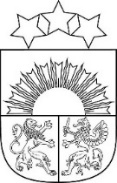 JĒKABPILS NOVADA PAŠVALDĪBAJĒKABPILS NOVADA DOMEReģistrācijas Nr.90000024205Brīvības iela 120, Jēkabpils, Jēkabpils novads, LV – 5201Tālrunis 65236777, fakss 65207304, elektroniskais pasts pasts@jekabpils.lvLĒMUMSJēkabpils novadā27.01.2022. (protokols Nr.2, 74.§) 	Nr.78Par komisijas izveidošanu un nolikuma apstiprināšanuLai organizētu Jēkabpils novada pašvaldības mantas atsavināšanu atbilstoši Publiskas personas mantas atsavināšanas likumam, nepieciešams apstiprināt Jēkabpils novada Izsoles komisijas sastāvu un nolikumu. Atbilstoši likuma “Par interešu konflikta novēršanu valsts amatpersonu darbībā” 4.panta otrās daļas 3.punktam par valsts amatpersonām uzskatāmas personas, kurām, pildot amata pienākumus publiskas personas institūcijās, saskaņā ar normatīvajiem aktiem ir tiesības pieņemt vai sagatavot lēmumus par publiskas personas mantas iegūšanu, tās nodošanu citu personu īpašumā, lietošanā vai valdījumā, atsavināšanu citām personām vai apgrūtināšanu ar lietu vai saistību tiesībām, kā arī finanšu līdzekļu sadalīšanu, līdz ar to komisijas locekļi ir valsts amatpersonas. Savukārt atbilstoši likuma “Par interešu konflikta novēršanu valsts amatpersonu darbībā” 1.panta 1.punktam, amats likuma izpratnē nav valsts amatpersonas darbs, pārstāvot attiecīgo publiskas personas institūciju, kurā tā ieņem valsts amatpersonas amatu, kā arī citu institūciju veidotās komisijās, konsultatīvajās padomēs un darba grupās, un par šo darbu nav noteikta atlīdzība. Līdz ar to Jēkabpils novada pašvaldības amatpersonu darbs komisijā nav amats likuma izpratnē, tāpēc nav nepieciešams lemt par amatu savienošanu. Komisijā kā piektais komisijas loceklis būtu jāiekļauj Jēkabpils novada Attīstības pārvaldes jurists, uz kura amata vietu šobrīd izsludināts konkurss. Pēc darba līguma noslēgšanas, izdarot grozījumu lēmumā, komisijas sastāvs tiks papildināts ar piekto šīs komisijas locekli.  Pamatojoties uz likuma “Par pašvaldībām” 14.panta pirmās daļas 2.punktu, 21.panta pirmās daļas 17., 27.punktu, 41.panta pirmās daļas 2., 4.punktu, Publiskas personas mantas atsavināšanas likuma 10.panta otro daļu, likuma “Par interešu konflikta novēršanu valsts amatpersonu darbībā” 1.panta 1.punktu, 4.panta otrās daļas 3.punktu, Santas Lazares 2022.gada 19.janvāra iesniegumu Nr. 1-3/22/166, Viktorijas Rāviņas 2022.gada 19.janvāra iesniegumu Nr. 1-3/22/170, Dainas Akmenes 2022.gada 19.janvāra iesniegumu Nr.1-3/22/164 un Ināras Ertes 2022.gada 20.janvāra iesniegumu Nr.1-3/22/184, Finanšu komitejas 13.01.2022. lēmumu (protokols Nr.1, 38.§),Jēkabpils novada dome nolemj:1.	Apstiprināt Jēkabpils novada Izsoles komisiju šādā  sastāvā:1.1.	Komisijas priekšsēdētājs –  Santa Lazare - Jēkabpils novada Attīstības pārvaldes Teritorijas plānošanas un īpašumu pārvaldīšanas nodaļas nekustamā īpašuma speciālists;1.2.	Komisijas loceklis – Ināra Erte - Jēkabpils novada Attīstības pārvaldes Teritorijas plānošanas un īpašumu pārvaldīšanas nodaļas nekustamā īpašuma speciālists; 1.3.	Komisijas loceklis – Viktorija Rāviņa - Jēkabpils novada Attīstības pārvaldes Teritorijas plānošanas un īpašumu pārvaldīšanas nodaļas nekustamā īpašuma speciālists;1.4.	Komisijas loceklis – Daina Akmene - Jēkabpils novada Attīstības pārvaldes Teritorijas plānošanas un īpašumu pārvaldīšanas nodaļa zemes ierīcības inženieris.2.	Apstiprināt Jēkabpils novada Izsoles komisijas nolikumu (pielikumā). 3.	Personāla vadības nodaļai Ministru kabineta 2002. gada 22. oktobra noteikumu Nr. 478 “Kārtība, kādā aizpildāmas, iesniedzamas, reģistrējamas un glabājamas valsts amatpersonu deklarācijas un aizpildāmi un iesniedzami valsts amatpersonu saraksti” kārtībā paziņot Valsts ieņēmumu dienestam par grozījumiem valsts amatpersonu sarakstā. 4.	Noteikt, ka Jēkabpils novada pašvaldībā iekļauto pašvaldību domju izveidotās komisijas, kuru kompetencē ietilpst mantas atsavināšanas organizēšana, turpina savu darbību līdz normatīvajos aktos noteikto lēmumu pieņemšanai, lai pabeigtu attiecīgo komisiju rīkotās izsoles.5.	Uzdot par pienākumu apvienoto pašvaldību domju izveidoto komisiju priekšsēdētājiem pēc lēmuma 4.punktā noteikto darbību pabeigšanas nekavējoties iesniegt informāciju Teritorijas plānošanas un īpašumu pārvaldīšanas nodaļas vadītājai Ingrīdai Feldmanei un Personāla vadības nodaļas vadītājai Ivetai Upmacei par noteikto pienākumu izpildi.6.	Ar brīdi, kad apvienoto pašvaldību domju izveidotās komisijas, kuru kompetencē ietilpst mantas atsavināšanas organizēšana, beidz savu darbību, spēku zaudē lēmumi par komisiju izveidošanu un to nolikumu apstiprināšanu.7.	Jēkabpils novada Attīstības pārvaldei nodrošināt Jēkabpils novada Izsoles komisijas darba organizatorisko un tehnisko apkalpošanu.  8.	Kontroli par lēmuma izpildi veikt Jēkabpils novada Attīstības pārvaldes vadītājam.Pielikumā: Jēkabpils novada Izsoles komisijas nolikums uz 2 lp.Sēdes vadītājsDomes priekšsēdētājs		R.RagainisDaņilova 65263841